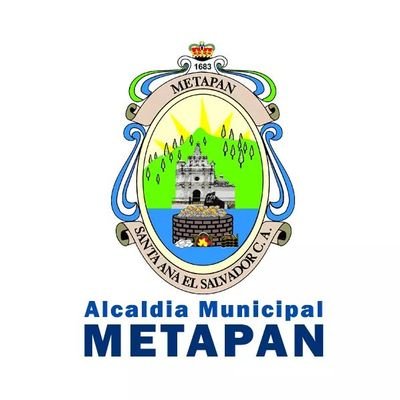 NOTA ACLARATORIAMetapán, 5 de mayo de 2020Público en General.Presente.Por este medio, la Alcaldía Municipal de Metapán, se informa que deacuerdo al Organigrama Institucional 2019 no todas las unidades cuentan con un manual de funciones ya que se estaba trabajando en eso de las unidades faltantes y debido a la emergencia nacional se suspendió dicha actualización por la comisión encargada de realizar esta actividad por lo que se terminara de actualizar cuando las labores se reanuden al cien por ciento y la comisión puede trabajar en dichos manuales faltantes y los finalicen Y para hacerlo de conocimiento general se extiende la presente que abarca al periodo de  enero 2020.Lic. Francis A. Galdámez Oficial de InformaciónDirección: Avenida Benjamín Estrada Valiente y 1a. Calle Poniente, Barrio San Pedro, Metapán.Teléfono: 2402-7615E-mail: licfranuaip@gmail.com